Resolución		19 de noviembre 2018Dirigida a: Bancos comerciales del Estado.Bancos Creados por leyes especiales.Bancos Privados.Empresas Financieras no bancarias.Otras entidades financieras.Organizaciones cooperativas de ahorro y crédito.Entidades autorizadas del Sistema Financiero Nacional para la vivienda.Asunto: Modificación a los “Lineamientos Generales para la Aplicación del Reglamento sobre la Suficiencia Patrimonial de Entidades Financieras, Acuerdo SUGEF 3-06”.El Superintendente General de Entidades Financieras,Considerando que:El Consejo Nacional de Supervisión del Sistema Financiero (CONASSIF) aprobó según  Artículo 14 del Acta de la Sesión 547 celebrada el 5 de enero del 2006, el Reglamento sobre la Suficiencia Patrimonial de Entidades Financieras, Acuerdo SUGEF 3-06, publicado en el diario oficial La Gaceta No 13 del miércoles 18 de enero del 2006.El Artículo 4 del acuerdo SUGEF 3-06 dispone que el Superintendente debe emitir y modificar  los Lineamientos Generales para una mejor implementación de dicho acuerdo.El inciso b) del Artículo 131 de la Ley Orgánica del Banco Central de Costa Rica, Ley N° 7558, dispone que le corresponde al Superintendente General de Entidades Financieras tomar las medidas necesarias para ejecutar los acuerdos del CONASSIF.Mediante artículo 13 del acta de la sesión 1416-2018 del 15 de mayo de 2018, el CONASSIF adicionó el Artículo 18bis, Porcentaje adicional de ponderación por plazo al Reglamento sobre la Suficiencia Patrimonial de Entidades Financieras, Acuerdo SUGEF 3-06, el cual dispone que la entidad que conceda créditos a personas físicas en actividades de consumo, tarjeta de créditos, vehículos y vivienda cuyo plazo residual sean los que se indica en el cuadro de ese reglamento; debe adicionar al porcentaje de ponderación por riesgo de crédito que le sea aplicable.   Dispone: Modificar los “Lineamientos Generales para la Aplicación del Reglamento sobre la Suficiencia Patrimonial de Entidades Financieras, Acuerdo SUGEF 3-06”, adicionando el término Artículo 18 bis a la columna de “Referencia SUGEF 3-06” de las PONDERACIONES SEGÚN EL RIESGO DE CRÉDITO de la sección III. CUENTAS CONTABLES PARA EL CÁLCULO DE LA SUFICIENCIA PATRIMONIAL, conforme se detalla seguidamente:PONDERACIONES SEGÚN EL RIESGO DE CRÉDITO (….)(…)Esta modificación a los lineamientos rige a partir del 01 de enero del 2019. Atentamente,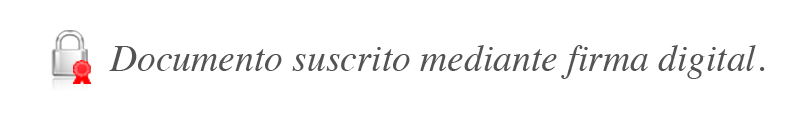 Bernardo Alfaro A.
Superintendente Departamento de Normas, Dirección General de Servicios Técnicos.Categoría:  CGM/RED/ILL/gvl*PONDERACIONES ÚNICAS Referencia SUGEF 3-06 PONDERACIÓN SEGÚN LA CONDICIÓN DE CRÉDITO BACK TO BACK, OPERACIÓNCREDITICIAS CON GARANTÍA HIPOTECARIA RESIDENCIAL Y SEGÚN LA CALIFICACIÓNDEL DEUDOR,Artículo 13 Artículo 14 Artículo 15 Artículo 16 (a) Artículo 17 Artículo 18 Artículo 18 bis